Предмет: МатематикаКласс:     6Учитель: Коряка Елена Минегарифовна, КГУ ОШ № 6 города Сарани Карагандинской областиТема:  Решение  текстовых  задач.Раздел долгосрочного планирования: Действия над рациональными числамиРаздел долгосрочного планирования: Действия над рациональными числамиРаздел долгосрочного планирования: Действия над рациональными числамиШкола: КГУ ош № 6Школа: КГУ ош № 6Школа: КГУ ош № 6Дата:Дата:Дата:ФИО учителя:  Коряка Е.М.ФИО учителя:  Коряка Е.М.ФИО учителя:  Коряка Е.М.класс: 6класс: 6класс: 6Участвовали: Участвовали: Не участвовали:Тема урокаТема урокаРешение   текстовых  задачРешение   текстовых  задачРешение   текстовых  задачРешение   текстовых  задачЦели обучения, достигаемые на этом урокеЦели обучения, достигаемые на этом уроке6.5.1.4  решать текстовые задачи с рациональными числами;6.5.1.4  решать текстовые задачи с рациональными числами;6.5.1.4  решать текстовые задачи с рациональными числами;6.5.1.4  решать текстовые задачи с рациональными числами;Цель урокаЦель урокаВсе: решать простейшие задачи с рациональными числами;Большинство: решать задачи практического содержания с рациональными числами;Некоторые: составлять обратные задачи с рациональными числами.Все: решать простейшие задачи с рациональными числами;Большинство: решать задачи практического содержания с рациональными числами;Некоторые: составлять обратные задачи с рациональными числами.Все: решать простейшие задачи с рациональными числами;Большинство: решать задачи практического содержания с рациональными числами;Некоторые: составлять обратные задачи с рациональными числами.Все: решать простейшие задачи с рациональными числами;Большинство: решать задачи практического содержания с рациональными числами;Некоторые: составлять обратные задачи с рациональными числами.Критерии оцениванияКритерии оцениванияУчащиеся: - составляет краткую запись простейших задач и решает их;- составляет математическую модель задачи с использованием рациональных чисел и решает их;- составляет обратные задачи с рациональными числамиУчащиеся: - составляет краткую запись простейших задач и решает их;- составляет математическую модель задачи с использованием рациональных чисел и решает их;- составляет обратные задачи с рациональными числамиУчащиеся: - составляет краткую запись простейших задач и решает их;- составляет математическую модель задачи с использованием рациональных чисел и решает их;- составляет обратные задачи с рациональными числамиУчащиеся: - составляет краткую запись простейших задач и решает их;- составляет математическую модель задачи с использованием рациональных чисел и решает их;- составляет обратные задачи с рациональными числамиЯзыковые задачиЯзыковые задачиУчащиеся будут- объяснять решение текстовых задач;- описывать математические модели практических задач.Предметная лексика и терминология:- модуль рационального числа;- положительные числа; - отрицательные числа;- противоположные числа- длина отрезка на координатной прямой- сложение рациональных чисел; - вычитание рациональных чисел- умножение рациональных чисел - деление рациональных чисел;- противоположные числа.Сочетания, используемые для диалога и письма:- что бы сложить два отрицательных числа нужно…;- чтобы из одного числа вычесть другое…;- если уменьшаемое больше вычитаемого, то их разность равна…;- чтобы разделить числа с разными знаками…;- расстояние между точками на координатной прямой… .Учащиеся будут- объяснять решение текстовых задач;- описывать математические модели практических задач.Предметная лексика и терминология:- модуль рационального числа;- положительные числа; - отрицательные числа;- противоположные числа- длина отрезка на координатной прямой- сложение рациональных чисел; - вычитание рациональных чисел- умножение рациональных чисел - деление рациональных чисел;- противоположные числа.Сочетания, используемые для диалога и письма:- что бы сложить два отрицательных числа нужно…;- чтобы из одного числа вычесть другое…;- если уменьшаемое больше вычитаемого, то их разность равна…;- чтобы разделить числа с разными знаками…;- расстояние между точками на координатной прямой… .Учащиеся будут- объяснять решение текстовых задач;- описывать математические модели практических задач.Предметная лексика и терминология:- модуль рационального числа;- положительные числа; - отрицательные числа;- противоположные числа- длина отрезка на координатной прямой- сложение рациональных чисел; - вычитание рациональных чисел- умножение рациональных чисел - деление рациональных чисел;- противоположные числа.Сочетания, используемые для диалога и письма:- что бы сложить два отрицательных числа нужно…;- чтобы из одного числа вычесть другое…;- если уменьшаемое больше вычитаемого, то их разность равна…;- чтобы разделить числа с разными знаками…;- расстояние между точками на координатной прямой… .Учащиеся будут- объяснять решение текстовых задач;- описывать математические модели практических задач.Предметная лексика и терминология:- модуль рационального числа;- положительные числа; - отрицательные числа;- противоположные числа- длина отрезка на координатной прямой- сложение рациональных чисел; - вычитание рациональных чисел- умножение рациональных чисел - деление рациональных чисел;- противоположные числа.Сочетания, используемые для диалога и письма:- что бы сложить два отрицательных числа нужно…;- чтобы из одного числа вычесть другое…;- если уменьшаемое больше вычитаемого, то их разность равна…;- чтобы разделить числа с разными знаками…;- расстояние между точками на координатной прямой… .Воспитание ценностейВоспитание ценностейУмение учиться, добывать самостоятельно информацию, анализировать ситуацию, адаптироваться к новым ситуациям, ставить проблемы и принимать решения, работать в команде, отвечать за качество своей работы, умение организовывать свое время.Привитие ценностей осуществляется посредством работы в группах - активность, уважение; ответственность через проведение взаимного оценивания, самооценивания.Умение учиться, добывать самостоятельно информацию, анализировать ситуацию, адаптироваться к новым ситуациям, ставить проблемы и принимать решения, работать в команде, отвечать за качество своей работы, умение организовывать свое время.Привитие ценностей осуществляется посредством работы в группах - активность, уважение; ответственность через проведение взаимного оценивания, самооценивания.Умение учиться, добывать самостоятельно информацию, анализировать ситуацию, адаптироваться к новым ситуациям, ставить проблемы и принимать решения, работать в команде, отвечать за качество своей работы, умение организовывать свое время.Привитие ценностей осуществляется посредством работы в группах - активность, уважение; ответственность через проведение взаимного оценивания, самооценивания.Умение учиться, добывать самостоятельно информацию, анализировать ситуацию, адаптироваться к новым ситуациям, ставить проблемы и принимать решения, работать в команде, отвечать за качество своей работы, умение организовывать свое время.Привитие ценностей осуществляется посредством работы в группах - активность, уважение; ответственность через проведение взаимного оценивания, самооценивания.Межпредметная связьМежпредметная связьВзаимосвязь с предметами: география, биология, экономика через содержание текстовых задач.Взаимосвязь с предметами: география, биология, экономика через содержание текстовых задач.Взаимосвязь с предметами: география, биология, экономика через содержание текстовых задач.Взаимосвязь с предметами: география, биология, экономика через содержание текстовых задач.Предыдущие знанияПредыдущие знанияЗнают сложение, вычитание, деление и умножение рациональных чисел, нахождение модуля рационального числа, расстояние между точками на координатной прямой.Знают сложение, вычитание, деление и умножение рациональных чисел, нахождение модуля рационального числа, расстояние между точками на координатной прямой.Знают сложение, вычитание, деление и умножение рациональных чисел, нахождение модуля рационального числа, расстояние между точками на координатной прямой.Знают сложение, вычитание, деление и умножение рациональных чисел, нахождение модуля рационального числа, расстояние между точками на координатной прямой.Ход урокаХод урокаХод урокаХод урокаХод урокаХод урокаЗапланированные этапы урокаВиды упражнений, запланированных на урок:  Виды упражнений, запланированных на урок:  Виды упражнений, запланированных на урок:  РесурсыРесурсыНачало урока7минОргмомент. Создание благоприятного психологического климата в классе. «Комлименты».Ученики становятся в круг и говорят друг другу комплименты.Актуализация опорных знаний.Цель:проверка усвоения ранее полученных знаний.Задание № 1. Выполни тест «Верно ли, что…».Вопросы:1. Верно ли, что модуль положительного числа равен отрицательному числу?2. Верно ли, что число противоположное отрицательному числу, положительно?3. Верно ли, что из двух чисел больше то, у которого модуль больше?4.Верно ли, что ноль больше любого числа?5. Верно ли, что сумма двух положительных чисел положительна?6.Верно ли. Что целые числа – это натуральные, им противоположные и число ноль?7.Верно ли, что сумма двух отрицательных чисел равна нулю?8. Верно ли, что при делении двух чисел с разными знаками получится число отрицательное?9. Верно ли, что ноль относится к положительным числам?10. Верно ли, что ноль противоположен самому себе?Действие ученика:в процессе выполнения тестового заданияповторяет ранее изученный материал,сравнивает полученные ответы с ответами на доске, и оценивает свою работу.Дескрипторы: -знает правило сложения чисел с разными знаками;-знает правило  вычитания  чисел с разными знаками;-знает правило умножения чисел с одинаковыми знаками;-знает правило  деления чисел с разными знаками.ФО: самооценивание по ключам.КлючДля обратной связи учитель дает необходимые устные  комментарии.Оргмомент. Создание благоприятного психологического климата в классе. «Комлименты».Ученики становятся в круг и говорят друг другу комплименты.Актуализация опорных знаний.Цель:проверка усвоения ранее полученных знаний.Задание № 1. Выполни тест «Верно ли, что…».Вопросы:1. Верно ли, что модуль положительного числа равен отрицательному числу?2. Верно ли, что число противоположное отрицательному числу, положительно?3. Верно ли, что из двух чисел больше то, у которого модуль больше?4.Верно ли, что ноль больше любого числа?5. Верно ли, что сумма двух положительных чисел положительна?6.Верно ли. Что целые числа – это натуральные, им противоположные и число ноль?7.Верно ли, что сумма двух отрицательных чисел равна нулю?8. Верно ли, что при делении двух чисел с разными знаками получится число отрицательное?9. Верно ли, что ноль относится к положительным числам?10. Верно ли, что ноль противоположен самому себе?Действие ученика:в процессе выполнения тестового заданияповторяет ранее изученный материал,сравнивает полученные ответы с ответами на доске, и оценивает свою работу.Дескрипторы: -знает правило сложения чисел с разными знаками;-знает правило  вычитания  чисел с разными знаками;-знает правило умножения чисел с одинаковыми знаками;-знает правило  деления чисел с разными знаками.ФО: самооценивание по ключам.КлючДля обратной связи учитель дает необходимые устные  комментарии.Оргмомент. Создание благоприятного психологического климата в классе. «Комлименты».Ученики становятся в круг и говорят друг другу комплименты.Актуализация опорных знаний.Цель:проверка усвоения ранее полученных знаний.Задание № 1. Выполни тест «Верно ли, что…».Вопросы:1. Верно ли, что модуль положительного числа равен отрицательному числу?2. Верно ли, что число противоположное отрицательному числу, положительно?3. Верно ли, что из двух чисел больше то, у которого модуль больше?4.Верно ли, что ноль больше любого числа?5. Верно ли, что сумма двух положительных чисел положительна?6.Верно ли. Что целые числа – это натуральные, им противоположные и число ноль?7.Верно ли, что сумма двух отрицательных чисел равна нулю?8. Верно ли, что при делении двух чисел с разными знаками получится число отрицательное?9. Верно ли, что ноль относится к положительным числам?10. Верно ли, что ноль противоположен самому себе?Действие ученика:в процессе выполнения тестового заданияповторяет ранее изученный материал,сравнивает полученные ответы с ответами на доске, и оценивает свою работу.Дескрипторы: -знает правило сложения чисел с разными знаками;-знает правило  вычитания  чисел с разными знаками;-знает правило умножения чисел с одинаковыми знаками;-знает правило  деления чисел с разными знаками.ФО: самооценивание по ключам.КлючДля обратной связи учитель дает необходимые устные  комментарии.Вопросы и ключи ответов на ннтерактивной доскеВопросы и ключи ответов на ннтерактивной доскеСередина урока          15 мин          2   мин          10  мин Закрепление изученного материала.Объединение в  группы. Метод «Пазл».Учащиеся находят свои части и составляют пазл.ГР. Задание 2. Решить задачу и составить к ней обратную задачу.Составить постер. Стратегия «Посол»Цель: Формирование логического мышления, применение знаний по теме при решении практических задач.Группа 1.Бассейн заполняется водой из трубы. Первоначально уровень воды в бассейне был на – 1,2м ниже верхнего края бассейна. Через час её уровень изменился на +40 см, а ещё через час на + 30 см. Определите уровень воды в бассейне относительно его верхнего края через два часа.Группа 2.Воздушный шар поднялся на поверхности земли. На высоту 400 метров. Затем высота его полета изменилась на – 70 м, а потом ещё на – 50 м, затем снова на + 100 м. На какой высоте был  воздушный шар над поверхностью земли в последний раз? Группа 3.Асхат задумал число. Это задуманое число он умножил на – 7, затем к полученному произведению прибавил число – 11,6. Какое число задумал Асхат?Группа 4.Скорость самолета 864 км/ч. Так как самолет летел против ветра, его скорость уменьшилась на 7,5 м/с.  Какое растояние пролетит самолет , если он будет лететь  против ветра 1 час?Дескрипторы: - составляют краткую запись по условию задачи;- составляют план решения;- выполняют  соответсвующие вычисления;- дают правильный ответ; - объясняют  свое решение;- составляют обратную задачу.После решения задачи, представитель от каждой группы идет в другую группу и представляет решение.ФО: Взаимооценивание «Две звезды и одно пожелание»Учитель подводит итог работы в группах.Физминутка  «Панда» .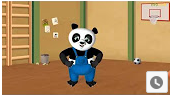 ИР.Задание № 3. Решить задачи самостоятельно. Цель: учить самостоятельно применять знания в различных ситуациях; развивать гибкость использования знаний.Уровень А.Альпинисты, поднимаясь на вершину горы, через каждые 200 м вбивали колышки. Последний они вбили на высоте 1200 м над уровнем  моря. На какой высоте над уровнем моря находится третий колышек, если считаь от последнего забитого? Уровень В.Из бассейна вода вытекала через трубу. Вода в бассейне была на уровне  1 м 20 см. А через 3 минуты её уровень  был равен  75 см. На сколько сантиметров понижался уровень воды  в бассейне   каждую минуту? Уровень С.Индивидуальный предприниматель , имея свое помещение, открыл  парикмахерскую . Для того чтобы  начать свое дело,он взял ссуду  в  банке  на  сумму 2 000 000 тенге. На эти деньги он приобрел  оборудование  и  материалы для  парикмахерской, он получил доход за год 4 592 000 тенге. Предприниматель оплатил доход от налога 108 000 тенге и коммунальные услуги  за  год 180 000 тенге. Кроме  того  банку  была  возвращена  ссуда, которая  вместе  сс процентами составила  сумму в размере 2 240 000 тенге. Вычислите  чистую  прибыль за  год  предпринимателя. Дескрипторы: - составляют краткую запись по условию задачи;- составляют план решения;- выполняют  соответсвующие вычисления;- дают правильный ответ.ФО: Учитель оценивает работы учащихся по дескрипторам.Учитель наблюдает за работой  учащихся, задает вопросы, побуждающие учащихся к осмыслению полученных результатов.Закрепление изученного материала.Объединение в  группы. Метод «Пазл».Учащиеся находят свои части и составляют пазл.ГР. Задание 2. Решить задачу и составить к ней обратную задачу.Составить постер. Стратегия «Посол»Цель: Формирование логического мышления, применение знаний по теме при решении практических задач.Группа 1.Бассейн заполняется водой из трубы. Первоначально уровень воды в бассейне был на – 1,2м ниже верхнего края бассейна. Через час её уровень изменился на +40 см, а ещё через час на + 30 см. Определите уровень воды в бассейне относительно его верхнего края через два часа.Группа 2.Воздушный шар поднялся на поверхности земли. На высоту 400 метров. Затем высота его полета изменилась на – 70 м, а потом ещё на – 50 м, затем снова на + 100 м. На какой высоте был  воздушный шар над поверхностью земли в последний раз? Группа 3.Асхат задумал число. Это задуманое число он умножил на – 7, затем к полученному произведению прибавил число – 11,6. Какое число задумал Асхат?Группа 4.Скорость самолета 864 км/ч. Так как самолет летел против ветра, его скорость уменьшилась на 7,5 м/с.  Какое растояние пролетит самолет , если он будет лететь  против ветра 1 час?Дескрипторы: - составляют краткую запись по условию задачи;- составляют план решения;- выполняют  соответсвующие вычисления;- дают правильный ответ; - объясняют  свое решение;- составляют обратную задачу.После решения задачи, представитель от каждой группы идет в другую группу и представляет решение.ФО: Взаимооценивание «Две звезды и одно пожелание»Учитель подводит итог работы в группах.Физминутка  «Панда» .ИР.Задание № 3. Решить задачи самостоятельно. Цель: учить самостоятельно применять знания в различных ситуациях; развивать гибкость использования знаний.Уровень А.Альпинисты, поднимаясь на вершину горы, через каждые 200 м вбивали колышки. Последний они вбили на высоте 1200 м над уровнем  моря. На какой высоте над уровнем моря находится третий колышек, если считаь от последнего забитого? Уровень В.Из бассейна вода вытекала через трубу. Вода в бассейне была на уровне  1 м 20 см. А через 3 минуты её уровень  был равен  75 см. На сколько сантиметров понижался уровень воды  в бассейне   каждую минуту? Уровень С.Индивидуальный предприниматель , имея свое помещение, открыл  парикмахерскую . Для того чтобы  начать свое дело,он взял ссуду  в  банке  на  сумму 2 000 000 тенге. На эти деньги он приобрел  оборудование  и  материалы для  парикмахерской, он получил доход за год 4 592 000 тенге. Предприниматель оплатил доход от налога 108 000 тенге и коммунальные услуги  за  год 180 000 тенге. Кроме  того  банку  была  возвращена  ссуда, которая  вместе  сс процентами составила  сумму в размере 2 240 000 тенге. Вычислите  чистую  прибыль за  год  предпринимателя. Дескрипторы: - составляют краткую запись по условию задачи;- составляют план решения;- выполняют  соответсвующие вычисления;- дают правильный ответ.ФО: Учитель оценивает работы учащихся по дескрипторам.Учитель наблюдает за работой  учащихся, задает вопросы, побуждающие учащихся к осмыслению полученных результатов.Закрепление изученного материала.Объединение в  группы. Метод «Пазл».Учащиеся находят свои части и составляют пазл.ГР. Задание 2. Решить задачу и составить к ней обратную задачу.Составить постер. Стратегия «Посол»Цель: Формирование логического мышления, применение знаний по теме при решении практических задач.Группа 1.Бассейн заполняется водой из трубы. Первоначально уровень воды в бассейне был на – 1,2м ниже верхнего края бассейна. Через час её уровень изменился на +40 см, а ещё через час на + 30 см. Определите уровень воды в бассейне относительно его верхнего края через два часа.Группа 2.Воздушный шар поднялся на поверхности земли. На высоту 400 метров. Затем высота его полета изменилась на – 70 м, а потом ещё на – 50 м, затем снова на + 100 м. На какой высоте был  воздушный шар над поверхностью земли в последний раз? Группа 3.Асхат задумал число. Это задуманое число он умножил на – 7, затем к полученному произведению прибавил число – 11,6. Какое число задумал Асхат?Группа 4.Скорость самолета 864 км/ч. Так как самолет летел против ветра, его скорость уменьшилась на 7,5 м/с.  Какое растояние пролетит самолет , если он будет лететь  против ветра 1 час?Дескрипторы: - составляют краткую запись по условию задачи;- составляют план решения;- выполняют  соответсвующие вычисления;- дают правильный ответ; - объясняют  свое решение;- составляют обратную задачу.После решения задачи, представитель от каждой группы идет в другую группу и представляет решение.ФО: Взаимооценивание «Две звезды и одно пожелание»Учитель подводит итог работы в группах.Физминутка  «Панда» .ИР.Задание № 3. Решить задачи самостоятельно. Цель: учить самостоятельно применять знания в различных ситуациях; развивать гибкость использования знаний.Уровень А.Альпинисты, поднимаясь на вершину горы, через каждые 200 м вбивали колышки. Последний они вбили на высоте 1200 м над уровнем  моря. На какой высоте над уровнем моря находится третий колышек, если считаь от последнего забитого? Уровень В.Из бассейна вода вытекала через трубу. Вода в бассейне была на уровне  1 м 20 см. А через 3 минуты её уровень  был равен  75 см. На сколько сантиметров понижался уровень воды  в бассейне   каждую минуту? Уровень С.Индивидуальный предприниматель , имея свое помещение, открыл  парикмахерскую . Для того чтобы  начать свое дело,он взял ссуду  в  банке  на  сумму 2 000 000 тенге. На эти деньги он приобрел  оборудование  и  материалы для  парикмахерской, он получил доход за год 4 592 000 тенге. Предприниматель оплатил доход от налога 108 000 тенге и коммунальные услуги  за  год 180 000 тенге. Кроме  того  банку  была  возвращена  ссуда, которая  вместе  сс процентами составила  сумму в размере 2 240 000 тенге. Вычислите  чистую  прибыль за  год  предпринимателя. Дескрипторы: - составляют краткую запись по условию задачи;- составляют план решения;- выполняют  соответсвующие вычисления;- дают правильный ответ.ФО: Учитель оценивает работы учащихся по дескрипторам.Учитель наблюдает за работой  учащихся, задает вопросы, побуждающие учащихся к осмыслению полученных результатов.Лист  А4, маркеры.Критерии оценивания.Видеоролик. Разноуровневые карточки. Лист  А4, маркеры.Критерии оценивания.Видеоролик. Разноуровневые карточки. Конец урока         2мин             4 минРефлексия. Итог урока.Цель: учить учащихся объективно оценивать собственную деятельности на уроке.Учащиеся оценивают свое преобладающее настроение и эмоциональное состояние на уроке, оценивает свою деятельность на уроке размещением на дереве яблока, цветка или листочкаОценивание: самооцениваниеНа столах у учащихся лежат яблоки, цветы и листья, а на доске нарисована яблоня. Тот ученик, который считает, что он справился на уроке со всеми заданиями и все понял, прикрепляет на дерево яблоко, тот ученик, у которого во время урока возникли вопросы, прикрепляет на дерево цветок, а тот ученик, который на уроке многое не понял, прикрепляет листок.Домашние задание. Уровень А.Задуманное число увеличили в 4 раза, затем к значению произведения прибавили  - 21,3 и полученное число уменьшили  в 3 раза, потом  от  значения частного отняли  число 17,19  и в результате  получил число – 200,29. Найдите  задуманное число.Уровень В.В Йояконской котловине  располагается полюс холода Северного полушария, где установлена температура  воздуха  - 71°С. В результате  исследований на полярной станции «Восток»  , что  самая низкая  температура  воздуха на земном шаре ещё ниже на  18,2°С. Какая  самая низкая температура  воздуха  наблюдалась на земном шаре?Уровень С.По мере удаления вверх от поверхности земли температура на каждые 100 метров  высота изменяется  - 0,6°С. Найдите температуру воздуха 1 км,2 км, 3 км от подножья горы, где температура воздуха была -4°С.Рефлексия. Итог урока.Цель: учить учащихся объективно оценивать собственную деятельности на уроке.Учащиеся оценивают свое преобладающее настроение и эмоциональное состояние на уроке, оценивает свою деятельность на уроке размещением на дереве яблока, цветка или листочкаОценивание: самооцениваниеНа столах у учащихся лежат яблоки, цветы и листья, а на доске нарисована яблоня. Тот ученик, который считает, что он справился на уроке со всеми заданиями и все понял, прикрепляет на дерево яблоко, тот ученик, у которого во время урока возникли вопросы, прикрепляет на дерево цветок, а тот ученик, который на уроке многое не понял, прикрепляет листок.Домашние задание. Уровень А.Задуманное число увеличили в 4 раза, затем к значению произведения прибавили  - 21,3 и полученное число уменьшили  в 3 раза, потом  от  значения частного отняли  число 17,19  и в результате  получил число – 200,29. Найдите  задуманное число.Уровень В.В Йояконской котловине  располагается полюс холода Северного полушария, где установлена температура  воздуха  - 71°С. В результате  исследований на полярной станции «Восток»  , что  самая низкая  температура  воздуха на земном шаре ещё ниже на  18,2°С. Какая  самая низкая температура  воздуха  наблюдалась на земном шаре?Уровень С.По мере удаления вверх от поверхности земли температура на каждые 100 метров  высота изменяется  - 0,6°С. Найдите температуру воздуха 1 км,2 км, 3 км от подножья горы, где температура воздуха была -4°С.Рефлексия. Итог урока.Цель: учить учащихся объективно оценивать собственную деятельности на уроке.Учащиеся оценивают свое преобладающее настроение и эмоциональное состояние на уроке, оценивает свою деятельность на уроке размещением на дереве яблока, цветка или листочкаОценивание: самооцениваниеНа столах у учащихся лежат яблоки, цветы и листья, а на доске нарисована яблоня. Тот ученик, который считает, что он справился на уроке со всеми заданиями и все понял, прикрепляет на дерево яблоко, тот ученик, у которого во время урока возникли вопросы, прикрепляет на дерево цветок, а тот ученик, который на уроке многое не понял, прикрепляет листок.Домашние задание. Уровень А.Задуманное число увеличили в 4 раза, затем к значению произведения прибавили  - 21,3 и полученное число уменьшили  в 3 раза, потом  от  значения частного отняли  число 17,19  и в результате  получил число – 200,29. Найдите  задуманное число.Уровень В.В Йояконской котловине  располагается полюс холода Северного полушария, где установлена температура  воздуха  - 71°С. В результате  исследований на полярной станции «Восток»  , что  самая низкая  температура  воздуха на земном шаре ещё ниже на  18,2°С. Какая  самая низкая температура  воздуха  наблюдалась на земном шаре?Уровень С.По мере удаления вверх от поверхности земли температура на каждые 100 метров  высота изменяется  - 0,6°С. Найдите температуру воздуха 1 км,2 км, 3 км от подножья горы, где температура воздуха была -4°С.карточки – заданиякарточки – задания